Matematik Eğitimi alanında yüksek lisans yapan öğrencilerimizle uyum (oryantasyon) programı gerçekleştirilmiştir. Bu toplantılar kapsamında öğrencilere öncelikli olarak akademik hiyerarşik yapı (Danışman-Anabilim Dalı Başkanı-Bölüm Başkanı-Birim Yöneticisi (Müdür-Dekan vb.)) tanıtılmıştır. Öğrencilerimizin üniversitemizde alacakları zorunlu ve seçmeli ders bilgileri, derslerin ölçme değerlendirme biçimleri, derslerin öğrenme çıktıları, öğrenim gördükleri programlara ait çıktılar ile Avrupa Kredi Transfer Sistemi (AKTS) hakkında bilgilendirmelerde bulunulmuştur. Toplantılarda aynı zamanda Öğrenci Değişim Programlarına (Erasmus, Farabi, Orhun vb.), Yatay Geçiş / Dikey Geçiş sürecine ve Öğrenci Topluluklarına yer verilmiştir. Öğrenci Hak ve Sorumlulukları kanun, yönetmelik, yönerge ve usul-esaslar (Eğitim Öğretim Sınav Yönetmelikleri-Muafiyet ve İntibak Yönergesi-Başarı Ölçme ve Değerlendirme Esasları vb.) kapsamında ayrıntılı olarak açıklanmıştır. Ayrıca Soru-Sorun-Şikâyet-Talep-Önerini iletebilecekleri İstek Yönetim Sistemi / Rektöre Yazın / OGRIS Danışman Mesajı vb. sistemler tanıtılmıştır. Bunlara ek olarak fakülte-yüksekokul bölüm, kütüphane, yemekhane, kampüs içerisindeki alışveriş yerleri, kongre merkezi, spor merkezi, otobüs durak ve güzergâhları konularında bilgi verilmiştir. Toplantılar öğrencilerimizin sorularının cevaplandırılmasıyla sona ermiştir. Tüm öğretmen adaylarımıza katılımları için teşekkür ediyor; sağlıklı, başarılı, verimli bir eğitim-öğretim yılı geçirmelerini diliyoruz.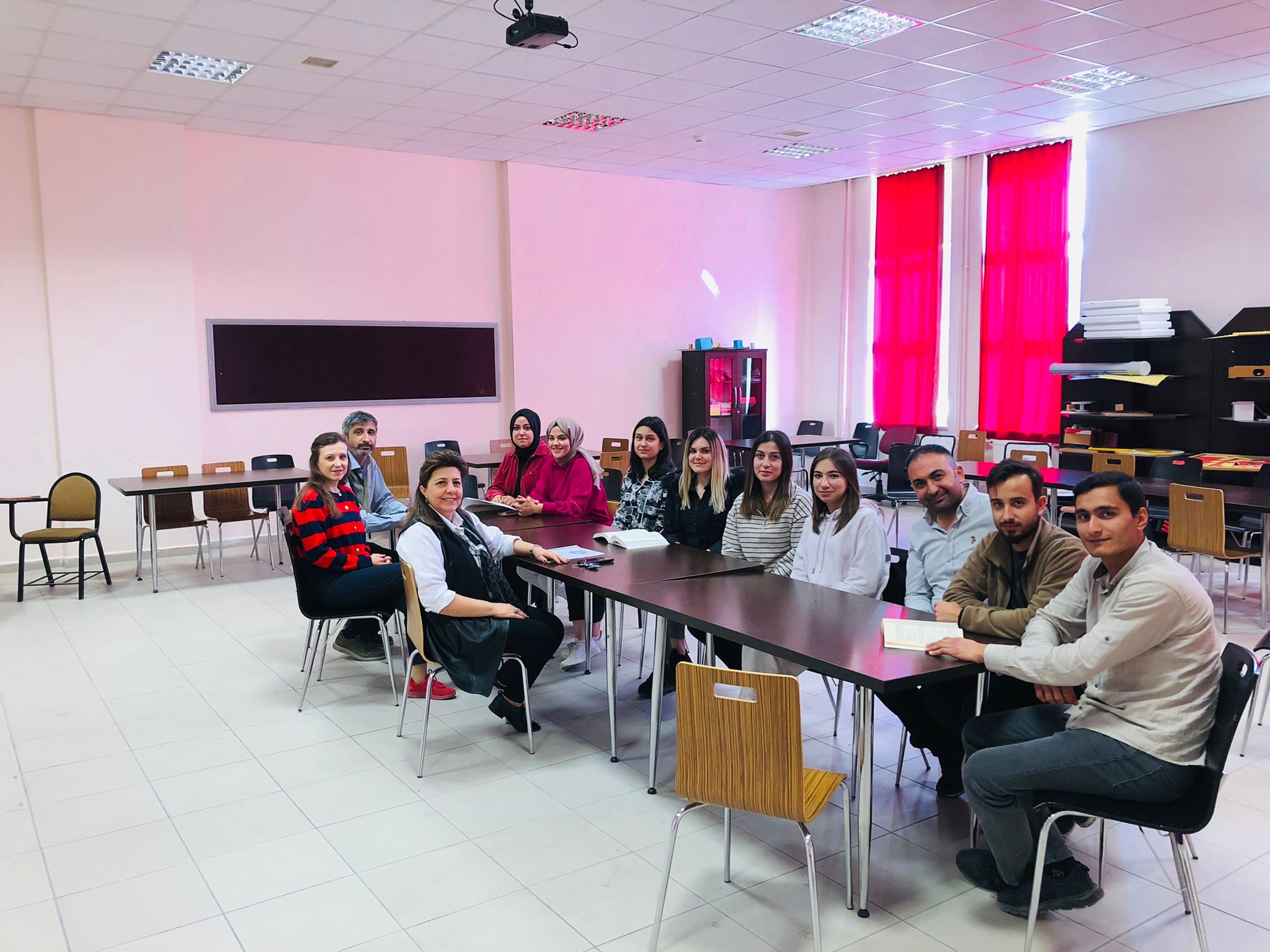 